МЕСТНАЯ АДМИНИСТРАЦИЯВНУТРИГОРОДСКОГО МУНИЦИПАЛЬНОГО ОБРАЗОВАНИЯ ГОРОДА ФЕДЕРАЛЬНОГО ЗНАЧЕНИЯ САНКТ-ПЕТЕРБУРГА ПОСЕЛОК СТРЕЛЬНАПОСТАНОВЛЕНИЕ 		(в редакции постановления от 27.03.2024 № 38)В соответствии со статьей 179 Бюджетного кодекса Российской Федерации, повышения эффективности решения отдельных социально-экономических задач внутригородского муниципального образования города федерального значения поселок СтрельнаПОСТАНОВЛЯЮ:Утвердить Порядок принятия решений о разработке муниципальных программ, их формирования, реализации и проведения оценки эффективности их реализации (далее – Порядок) согласно приложению к настоящему постановлению.Установить, что настоящий Порядок не применяется при оценке эффективности муниципальных программ, разработанных и утвержденных до принятия настоящего Порядка. Признать утратившим силу постановление Местной администрации Муниципального образования поселок Стрельна от 16.10.2019 № 98 «Об утверждении порядка принятия решения о разработке муниципальных программ, их формирования, реализации и оценки эффективности» с 1 марта 2023 года.Настоящее постановление вступает в силу с момента принятия.Контроль за исполнением настоящего постановления оставляю за собой. Глава местной администрации 	                                		           	И.А.  КлимачеваПорядок принятия решений о разработке муниципальных программ, их формирования, реализации и проведения оценки эффективности их реализации(в редакции постановления от 27.03.2024 № 38)Общие положенияНастоящий Порядок определяет правила принятия решений о разработке муниципальных программ внутригородского муниципального образования города федерального значения Санкт-Петербурга поселок Стрельна(далее – муниципальное образование), формирования, реализации и проведения оценки эффективности их реализации (далее - Порядок).Основные понятия, используемые в настоящем Порядке:а) муниципальная программа внутригородского муниципального образования города федерального значения Санкт-Петербурга поселок Стрельна (далее – муниципальная программа) – документ стратегического планирования, содержащий комплекс планируемых мероприятий, взаимоувязанных по задачам, срокам осуществления, исполнителям и ресурсам и обеспечивающих наиболее эффективное достижение целей и решение задач социально-экономического развития муниципального образования;б) подпрограмма муниципальной программы (далее - подпрограмма) - комплекс взаимосвязанных по срокам и финансовым ресурсам мероприятий, нацеленных на решение конкретных задач в рамках муниципальной программы;в) цель муниципальной программы - прогнозируемое состояние в соответствующей сфере социально-экономического развития муниципального образования, которое планируется достичь посредством реализации муниципальной программы;г) задача муниципальной программы - направление деятельности по достижению цели муниципальной программы;д) мероприятие муниципальной программы – совокупность взаимосвязанных действий, направленных на реализацию муниципальной программы.В состав муниципальной программы могут включаться подпрограммы, направленные на решение конкретных задач, определенных в рамках муниципальной программы. Подпрограммы могут быть направлены на решение одной или нескольких задач муниципальной программы.Муниципальная программа разрабатывается на трехлетний период и реализуется в течении трех лет.  Муниципальные программы подлежат приведению в соответствие с решением о бюджете не позднее 1 апреля текущего финансового года. (в редакции постановления от 27.03.2024 № 38)В иных случаях, в том числе в случае приведения муниципальной программы в соответствие с изменениями, внесенными в решение о бюджете в течение текущего финансового года, внесение соответствующих изменений в муниципальную программу осуществляется за рамками ежегодной корректировки муниципальной программы.Требования к содержанию муниципальной программыМуниципальная программа должна содержать:а) характеристику текущего состояния соответствующей сферы социально-экономического развития муниципального образования с указанием основных проблем;б) приоритеты и цели политики муниципального образования на соответствующий период в соответствующей сфере социально-экономического развития муниципального образования;в) цели и задачи муниципальной программы;г) перечень и описание подпрограмм с обоснованием их выделения и механизмов реализации, в случае включения подпрограмм в муниципальную программу;д) прогноз развития соответствующей сферы социально-экономического развития муниципального образования с учетом реализации муниципальной программы;е) паспорт муниципальной программы;ж) паспорта подпрограмм муниципальной программы, в случае их выделения.з) целевые показатели муниципальной программы;и) индикаторы подпрограмм и отдельных мероприятий муниципальной программы;Мероприятия, включенные в состав одной муниципальной программы, не могут быть включены в другую муниципальную программу.Муниципальные программы, предусматривающие софинансирование из бюджета Санкт-Петербурга, разрабатываются по форме, установленной Постановлением Правительства Санкт-Петербурга.Порядок принятия решений о разработке муниципальных программПринятие решений о разработке муниципальных программ осуществляется Главой местной администрации муниципального образования на основании вопросов местного значения в Санкт-Петербурге. Решение о разработке конкретной муниципальной программы или нескольких муниципальных программ утверждается распоряжением Местной администрации муниципального образования, которое должно содержать сведения об ответственном исполнителе за разработку и реализацию конкретной муниципальной программы (далее – ответственный исполнитель). Совместно с ответственными исполнителями принимать участие в разработке и реализации муниципальных программ могут соисполнители муниципальной программы и(или) участники муниципальной программы.Порядок формирования и утверждения муниципальных программСтруктурное подразделение Местной администрации ответственное за решение вопросов местного значения, в соответствии с которыми формируются мероприятия Муниципальной программы, осуществляет подготовку проекта муниципальной программы. Проект муниципальной программы подлежит согласованию с финансово-экономическим отделом Местной администрации.Муниципальная программа формируется с применением форм документов согласно приложению № 1 к настоящему Порядку.Муниципальная программа должна быть утверждена муниципальным нормативным правовым актом Местной администрацией муниципального образования в срок до 20 октября , предшествующего началу реализации муниципальной программы.Муниципальная программа, предусматривающая софинансирование из бюджета Санкт-Петербурга, утверждается правовым актом Местной администрации муниципального образования поселок Стрельна до 01 июня года, предшествующего началу реализации муниципальной программы.Муниципальная программа, предусматривающая софинансирование из бюджета Санкт-Петербурга, подлежит согласованию с Администрацией Петродворцового района в порядке и сроки, установленные Правительством Санкт-Петербурга.Мониторинг и контроль реализации муниципальных программыВ целях контроля за реализацией муниципальных программ Местная администрация муниципального образования осуществляет регулярный мониторинг реализации муниципальных программ.Целью мониторинга муниципальных программ является своевременное принятие мер по устранению нежелательных отклонений и повышению эффективности муниципальных программ на основе систематически получаемой достоверной информации о ходе и результатах их реализации.Реализация мероприятий муниципальной программы осуществляется специалистами Местной администрации, подведомственных казенных учреждений, ответственными за реализацию соответствующего вопроса местного значения.Ответственный исполнитель несет ответственность за достижение целевых показателей муниципальной программы и индикаторов подпрограмм, отдельных мероприятий муниципальной программы, а также конечных результатов ее реализации.В целях контроля реализации муниципальных программ осуществляется:а) подготовка сведений о степени выполнения муниципальной программы;б) подготовка отчетов об исполнении (ходе реализации) муниципальных программ;Местная администрация формирует и ведет реестр муниципальных программ в соответствии с приложением № 2 к настоящему Порядку.Контроль за полнотой и достоверностью отчетности о реализации муниципальной программы осуществляется главным-специалистом-экономистом Местной администрации.Отчет о ходе реализации муниципальной программы (далее –отчет) подготавливается специалистом, к полномочиям которого отнесена реализация соответствующего вопроса местного значения и направляется главному-специалисту-экономисту Местной администрации до 1 марта года, следующего за отчетным годом.Годовой отчет должен содержать:Результаты, достигнутые за отчетный период;Перечень мероприятий, выполненных и не выполненных (с указанием причин) в установленные сроки;Анализ факторов, повлиявших на ход реализации муниципальной программы;Данные об использовании бюджетных ассигнований и иных средств на выполнение мероприятий муниципальной программы.Результаты мониторинга реализации муниципальных программ отражаются в сводном годовом докладе Главы Местной администрации о ходе реализации и об оценке эффективности реализации муниципальных программ.Порядок проведения оценки эффективности муниципальных программ Оценка эффективности реализации муниципальной программы проводится в целях анализа результатов выполнения муниципальной программы по следующим критериям:а) степени достижения целевых показателей муниципальной программы и индикаторов подпрограмм и отдельных мероприятий;б) степени соответствия запланированному уровню затрат и эффективности использования средств бюджета муниципального образования на реализацию муниципальной программы.По результатам рассмотрения отчетов о ходе реализации и об оценке эффективности муниципальных программ Местная администрация муниципального образования принимает решение о продлении муниципальной программы, о необходимости прекращения или об изменении, начиная с очередного финансового года, ранее утвержденной муниципальной программы, в том числе необходимости изменения объема бюджетных ассигнований на финансовое обеспечение реализации муниципальной программы.Эффективность реализации муниципальной программы определяется на основании расчета степени достижения целевых показателей муниципальной программы и эффективности реализации подпрограмм муниципальной программы за отчетный год.Эффективность реализации муниципальной программы (ЭРмп) определяется по формуле: ЭРмп = (СДцп+ ∑ЭРппi/Nп) : 2,где:СДцп - степень достижения целевых показателей муниципальной программы, проценты;ЭРппi - эффективность реализации i-й подпрограммы муниципальной программы, проценты;Nп - количество подпрограмм муниципальной программы.В случае, если муниципальная программа не содержит подпрограмм, эффективность ее реализации определяется по формуле:ЭРмп = (СДцп+ СРм+ССур) / 3,где:СДцп - степень достижения целевых показателей муниципальной программы, проценты;СРм - степень реализации мероприятий муниципальной программы, проценты;ССур - степень соответствия запланированному уровню финансирования мероприятий муниципальной программы, проценты.Расчет СРм и ССур осуществляется согласно пунктами 35 и 39 настоящего Порядка соответственно.Степень достижения целевых показателей муниципальной программы (СДцп) определяется по формуле:СДцп = (∑NМП(пов цп)фi/МП(пов цп)пi) : П * 100%,где:МП(пов цп)фi - фактическое значение i-го целевого показателя муниципальной программы, желаемой тенденцией развития которого является увеличение его значения или сохранение постоянного значения;МП(пов цп)пi - плановое значение i-го целевого показателя муниципальной программы, желаемой тенденцией развития которого является увеличение его значения или сохранение постоянного значения;N - количество целевых показателей муниципальной программы, желаемой тенденцией развития которых является увеличение их значений или сохранение постоянных значений; П - общее количество целевых показателей муниципальной программы.В случае если фактическое значение i-го или j-го целевого показателя муниципальной программы опережает его плановое значение, отношение МП(пов цп)фi/МП(пов цп)пi принимается равным 1.Эффективность реализации подпрограммы (ЭРпп) определяется по формуле:ЭРпп = (СДи+СРм+ССур) / 3,где:СДИ - степень достижения индикаторов подпрограммы муниципальной программы, проценты;СРМ - степень реализации мероприятий подпрограммы муниципальной программы, проценты;ССУР - степень соответствия запланированному уровню финансирования подпрограммы муниципальной программы, проценты.Степень достижения индикаторов подпрограммы муниципальной программы (СДи) определяется по формуле:СДи = (∑NиМП(пов и)фi/МП(пов и)пi) : Пи * 100%,где:МП(пов и)фi - фактическое значение i-го индикатора подпрограммы, желаемой тенденцией развития которого является увеличение его значения или сохранение постоянного значения;МП(пов и)пi - плановое значение i-го индикатора подпрограммы, желаемой тенденцией развития которого является увеличение его значения или сохранение постоянного значения;Nи - количество индикаторов подпрограммы, желаемой тенденцией развития которых является увеличение их значений или сохранение постоянных значений;Пи - общее количество индикатора подпрограммы.В случае если фактическое значение i-го или j-го индикатора подпрограммы опережает его плановое значение, отношение МП(пов и)фi/МП(пов и)пi принимается равным 1.Степень реализации мероприятий подпрограммы (СРМ), определяется по формуле:СРм = Мв / М * 100%где:МВ - количество мероприятий подпрограммы, выполненных в полном объеме;М - общее количество мероприятий подпрограммы.Уровень выполнения мероприятия подпрограммы (УВм) определяется по формуле:УВм = ∑n(пп)УВд(пп) / n(пп),где:УВд(пп) - уровень выполнения мероприятия, предусмотренного планом-графиком реализации муниципальной программы в целях реализации мероприятия подпрограммы (далее - детализированное мероприятие), проценты;n(пп) - количество детализированных мероприятий.Уровень выполнения детализированного мероприятия УВд(пп) определяется по формуле:УВд(пп) = Дф / Дп * 100%,где:Дф(пп) - фактическое значение количественной характеристики выполнения детализированного мероприятия;Дп(пп) - плановое значение количественной характеристики выполнения детализированного мероприятия.В случае если фактическое значение количественной характеристики выполнения детализированного мероприятия превышает его плановое значение, значение УВд(пп) принимается равным 100 процентам.Степень соответствия запланированному уровню расходов за счет средств, предусмотренных законом о бюджете на финансирование подпрограммы (ССУР), определяется по формуле:ССур = Зф / Зп * 100%,где:ЗФ - объем фактического финансирования подпрограммы;ЗП - объем планируемого финансирования подпрограммы.По результатам оценки эффективности реализации муниципальной программы (ЭРмп) принимается одно из следующих решений:а) эффективность реализации муниципальной программы признается высокой, если значение ЭРмп составляет не менее 90 процентов;б) эффективность реализации муниципальной программы признается средней, если значение ЭРмп составляет от 80 процентов до 90 процентов;в) эффективность реализации муниципальной программы признается удовлетворительной, если значение ЭРмп составляет от 70 процентов до 80 процентов.Сводный отчет о ходе реализации и об оценке эффективности реализации муниципальных программ подлежит размещению в сети «Интернет» на официальном сайте внутригородского муниципального образования города федерального значения Санкт-Петербурга поселок Стрельна- https://mo-strelna.ru/.Приложение № 1к Порядку принятия решений о разработке муниципальных программ, их формирования, реализации и проведения оценки эффективности их реализацииФОРМЫ ДОКУМЕНТОВ МУНИЦИПАЛЬНОЙ ПРОГРАММЫТаблица 1_______________________________________(наименование муниципальной программы)
ПАСПОРТ МУНИЦИПАЛЬНОЙ ПРОГРАММЫПОЯСНИТЕЛЬНАЯ ЗАПИСКАОбоснование необходимости реализации муниципальной программыОписание социальных, экономических и экологических последствий реализации муниципальной программы, оценка рисков ее реализацииОбоснование объемов бюджетных ассигнований на реализацию муниципальной программыПриложение №1 к Муниципальной программе Перечень программных мероприятий «_________________________на 20__ год»(Наименование муниицпальной программы )Таблица 2ПАСПОРТ подпрограммы __
__________________________________________________________
(наименование подпрограммы)Таблица 5ПЕРЕЧЕНЬ МЕРОПРИЯТИЙподпрограммы __________________________________________________________
(наименование подпрограммы)муниципальной программы________________________________________________________
(наименование муниципальной программы)Приложение № 2к Порядку принятия решений о разработке муниципальных программ, их формирования, реализации и проведения оценки эффективности их реализацииРЕЕСТР МУНИЦИПАЛЬНЫХ ПРОГРАММвнутригородского муниципального образования города федерального значения Санкт-Петербурга поселок СтрельнаПриложение № 3к Порядку принятия решений о разработке муниципальных программ, их формирования, реализации и проведения оценки эффективности их реализацииОТЧЕТ
о ходе реализации и об оценке эффективности реализации муниципальных программ
______________________________________________________
(наименование муниципальной программы)
за_______ Ответственный исполнитель муниципальной программы: _______________________________________________________________________1. Результаты, достигнутые в ходе реализации муниципальной программы
1.1. Результаты реализации муниципальной программы
(Текст)
1.2. Сведения о достижении целевых показателей муниципальной программы, индикаторов подпрограмм и отдельных мероприятий2. Данные об использовании бюджетных ассигнований и иных средств на выполнение мероприятий муниципальной программы
2.1. Структура источников финансирования муниципальной программы3. Информация о выполнении плана-графика реализации муниципальной программы4. Результаты оценки эффективности реализации муниципальной программы
(Текст)
5. Предложения по повышению эффективности реализации муниципальной программы
(Текст)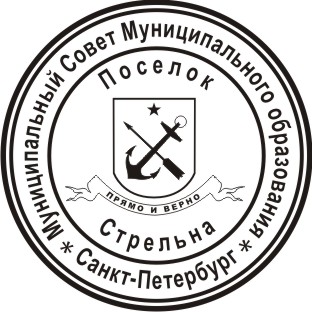 __17.10.2022___                                   поселок Стрельна                          № 145/1О порядке принятия решений о разработке муниципальных программ, их формирования, реализации и проведения оценки эффективности их реализации Приложение к постановлению МА МО пос. Стрельна от 17.10.2022 № 145/1Наименование муниципальной программыОснования для разработки муниципальной программыУчастники муниципальной программыРазработчик муниципальной программыРеквизиты документа, которым утверждена муниципальная программаОсновные цели муниципальной программы и их значения Задачи муниципальной программыОжидаемых результатов реализации муниципальной программы: Срок реализации муниципальной программыПараметры финансового обеспечения реализации муниципальной программыОбъем финансирования (тыс., руб.)Системы управления реализацией муниципальной программы, включающей в себя распределение полномочий и ответственности между разработчиком программы и ее участниками№ п/пНаименование мероприятийОбъем мероприятийОбъем мероприятийСрок исполненияОбъем финансирования, тыс.рубОтветственный за реализацию мероприятия№ п/пНаименование мероприятийЕд.  изм.Кол-воСрок исполненияОбъем финансирования, тыс.рубОтветственный за реализацию мероприятия1Ответственный исполнитель подпрограммы __2 Соисполнители подпрограммы __3 Участники подпрограммы __4 Цель подпрограммы __5 Задачи подпрограммы __6 Муниципальные проекты, реализуемые в рамках подпрограммы __7 Объемы и источники финансирования подпрограммы __8 Ожидаемые результаты реализации подпрограммы __№ п/пНаименование мероприятияИсточник финансированияСроки реализации и объем финансирования по года, тыс. руб.Сроки реализации и объем финансирования по года, тыс. руб.Сроки реализации и объем финансирования по года, тыс. руб.Итоготыс. руб.№ п/пНаименование мероприятияИсточник финансирования20__г.20__г.20__г.Итоготыс. руб.1234567Исполнители: Исполнители: Исполнители: Исполнители: Исполнители: Исполнители: Исполнители:Исполнители:Исполнители:Исполнители:Исполнители:Исполнители:№ п/пНаименование муниципальной программыДата утвержденияДата внесения измененийНаименование мероприятий в рамках муниципальной программыОбъемы финансирования, руб.123456Итого по муниципальной программе «…»Итого по муниципальной программе «…»Итого по муниципальной программе «…»Итого по муниципальной программе «…»Итого по муниципальной программе «…»Итого по муниципальной программе «…»Итого по муниципальной программе «…»Итого по муниципальной программе «…»Итого по муниципальной программе «…»Итого по муниципальной программе «…»Итого по муниципальной программе «…»ВСЕГО по муниципальным программам:ВСЕГО по муниципальным программам:ВСЕГО по муниципальным программам:ВСЕГО по муниципальным программам:ВСЕГО по муниципальным программам:№
п/пНаименование целевого показателя муниципальной программы/ индикатораЕд.
изм.Значение целевого показателя / индикатораЗначение целевого показателя / индикатораСтепень достижения планируемого значения, %Пояснения по целевым показателям / индикаторам со степенью достижения планового значения менее  100%Сведения об использовании оценочных
данных№
п/пНаименование целевого показателя муниципальной программы/ индикатораЕд.
изм.ПланФактСтепень достижения планируемого значения, %Пояснения по целевым показателям / индикаторам со степенью достижения планового значения менее  100%Сведения об использовании оценочных
данных12345678Целевые показатели муниципальной программыЦелевые показатели муниципальной программыЦелевые показатели муниципальной программыЦелевые показатели муниципальной программыЦелевые показатели муниципальной программыЦелевые показатели муниципальной программыЦелевые показатели муниципальной программыЦелевые показатели муниципальной программы1…n Индикаторы подпрограммы __ «…» Индикаторы подпрограммы __ «…» Индикаторы подпрограммы __ «…» Индикаторы подпрограммы __ «…» Индикаторы подпрограммы __ «…» Индикаторы подпрограммы __ «…» Индикаторы подпрограммы __ «…» Индикаторы подпрограммы __ «…»1…n№ п/пНаименование подпрограммыФинансирование за счет всех источников Финансирование за счет всех источников Финансирование за счет всех источников Финансирование в разрезе источников финансированияФинансирование в разрезе источников финансированияФинансирование в разрезе источников финансирования№ п/пНаименование подпрограммыплан, тыс. руб.факт, тыс. руб.уровень исполнения, %план, тыс. руб.факт, тыс. руб.уровень исполнения, %123456781Муниципальная программа2Подпрограмма ___№ п / пНаименование мероприятий
муниципальной
программы,
подпрограмм
ыФинансирование мероприятий за счет
соответствующего источникаФинансирование мероприятий за счет
соответствующего источникаФинансирование мероприятий за счет
соответствующего источникаПлановые количественные показатели (характеристики) выполнения муниципальной программы, подпрограммПлановые количественные показатели (характеристики) выполнения муниципальной программы, подпрограммПлановые количественные показатели (характеристики) выполнения муниципальной программы, подпрограммФактор,
повлиявшие на ход реализации муниципальной
программы,
подпрограммы№ п / пНаименование мероприятий
муниципальной
программы,
подпрограмм
ыпланируемый объем, тыс. руб.фактический объем, тыс. руб.уровень исполнения, %планируемое значениефактическое значениеуровень исполнения, %Фактор,
повлиявшие на ход реализации муниципальной
программы,
подпрограммы12345691011